MALUSZKI   13.12.21 – 17.12.21ŚWIĘTA ZA PASEM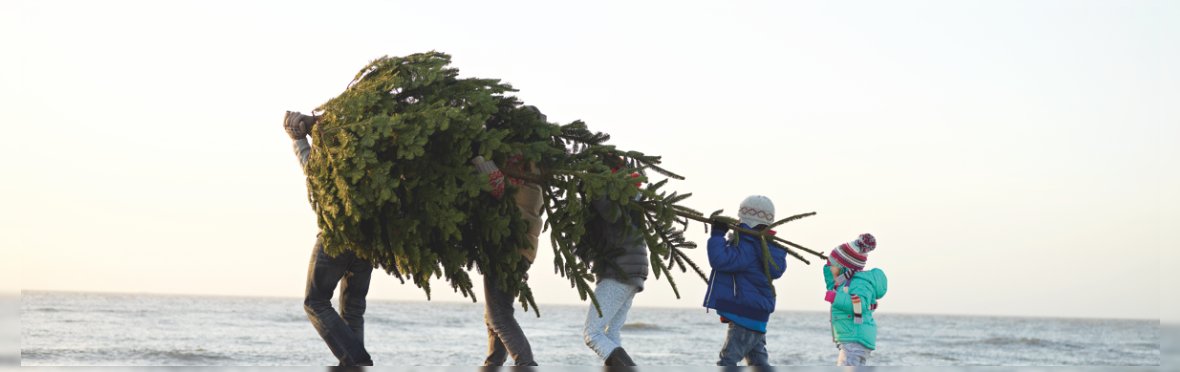 Poniedziałek  13.12.2021ŚWIĄTECZNE PORZĄDKI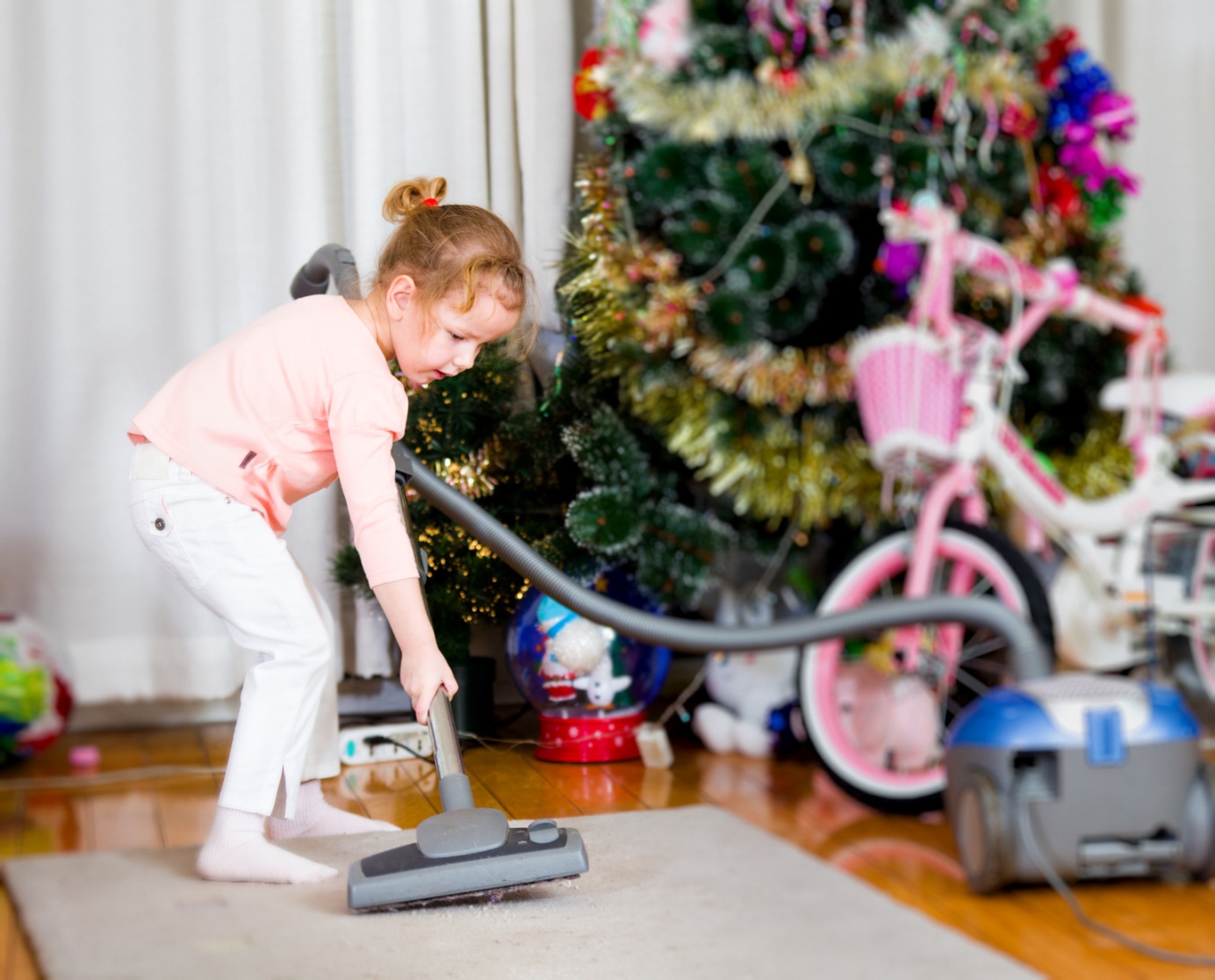 CELE:- Zachęcanie do samodzielnego podejmowania czynności porządkowych i higienicznych- zapamiętywanie nazw dni tygodniaROZGRZEWKA   PRZY MUZYCE - "Świąteczne porządki" https://youtu.be/466oxBC2ETI1. Zabaw rozwijająca zmysł powonienia  „Co tak pachnie?”Dziecko z zasłoniętymi oczami rozpoznaje zapachy produktów kojarzących się ze świętami (pierniczki, pomarańcze suszone grzyby, gałązka choinki)2. Zabawa dydaktyczna „Jak przygotować się do świąt?”Rozmowa o nadchodzących świętach.Prezentacja ilustracji związanych z przygotowaniami do świąt:UBIERANIE CHOINKI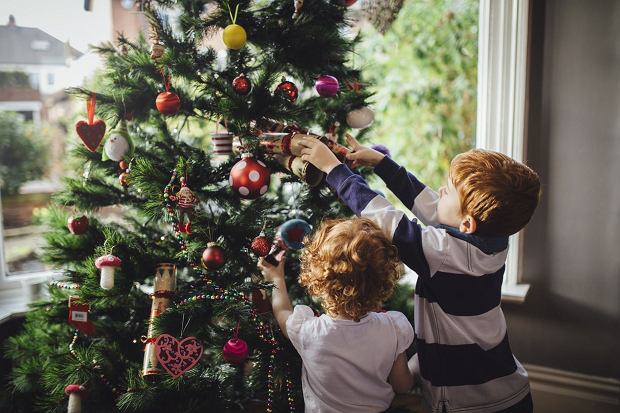 ŚWIĄTECZNE PORZĄDKI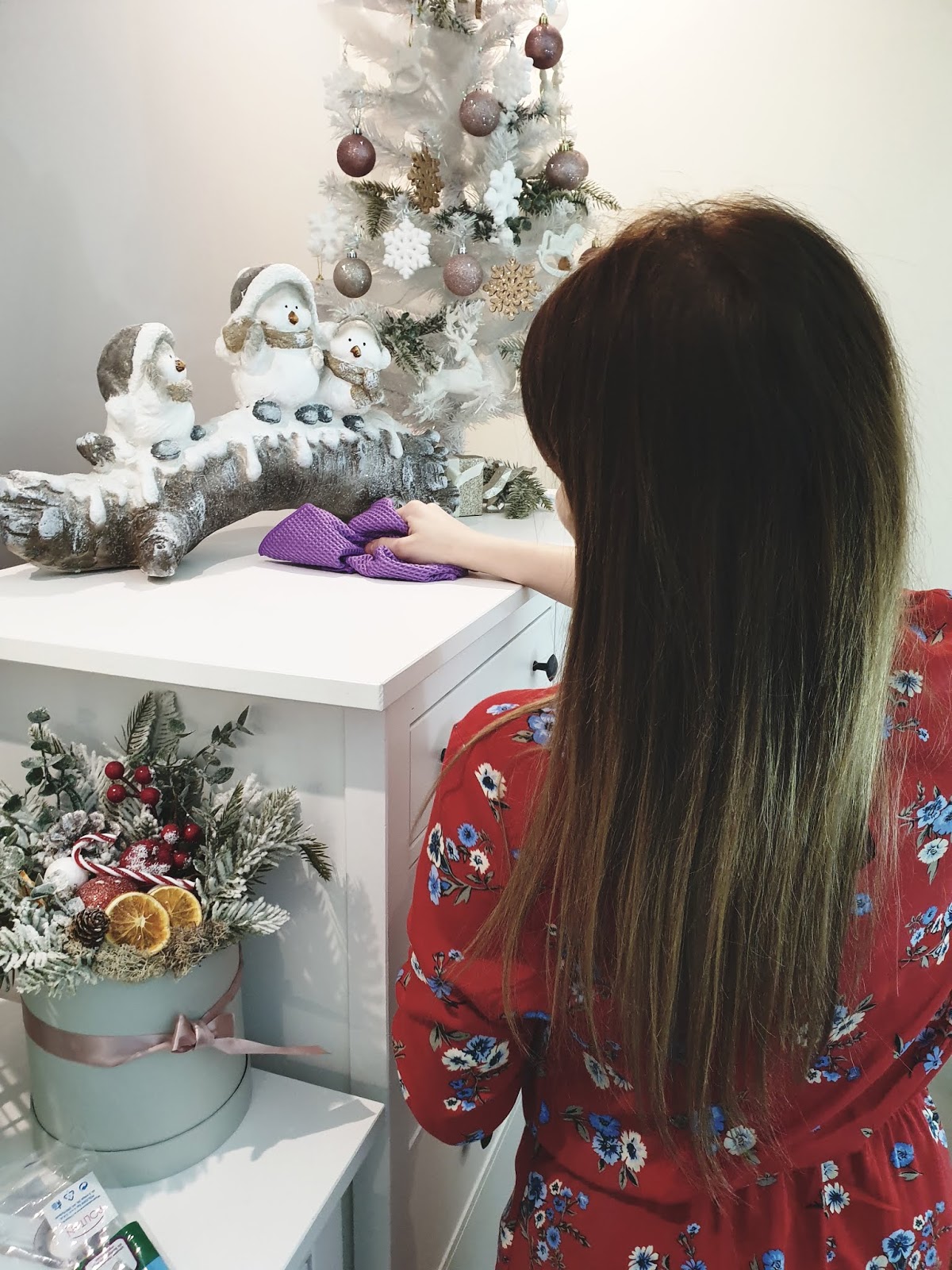 PRZYGOTOWYWANIE WIGILIJNYCH POTRAW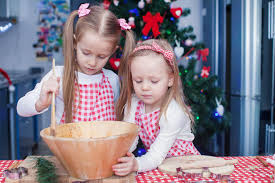 PRZYGOTOWYWANIE KARTEK ŚWIĄTECZNYCH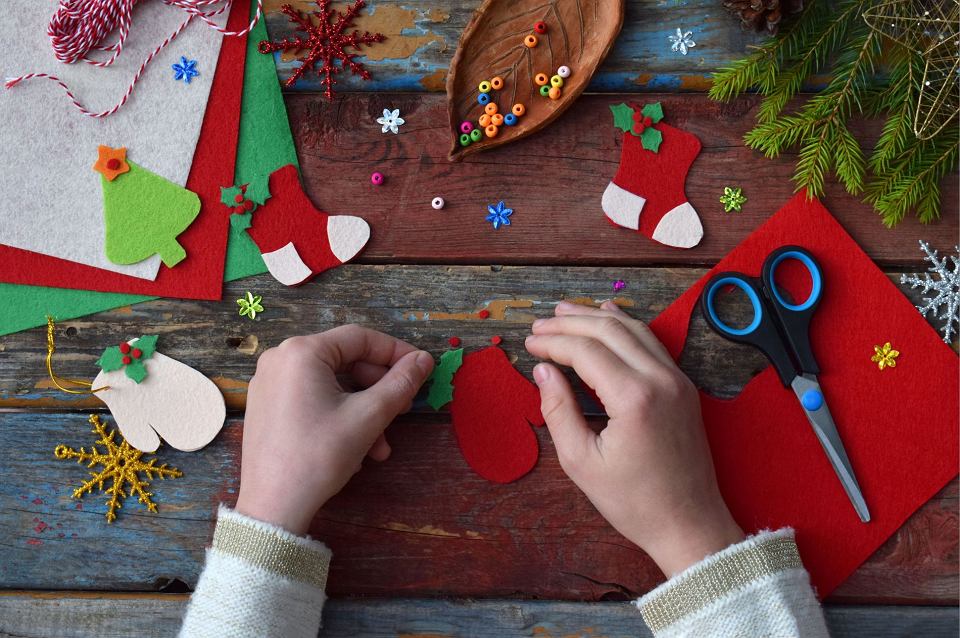 Wskazywanie przez dziecko tych czynności, które może wykonywać samodzielnie lub z pomocą dorosłych.Wspólne planowanie czynności związanych z przygotowaniami do świąt na kolejne dni tygodnia. Utrwalanie ich nazw.5. Dla chętnych - zapisanie ustalonych czynności w planerze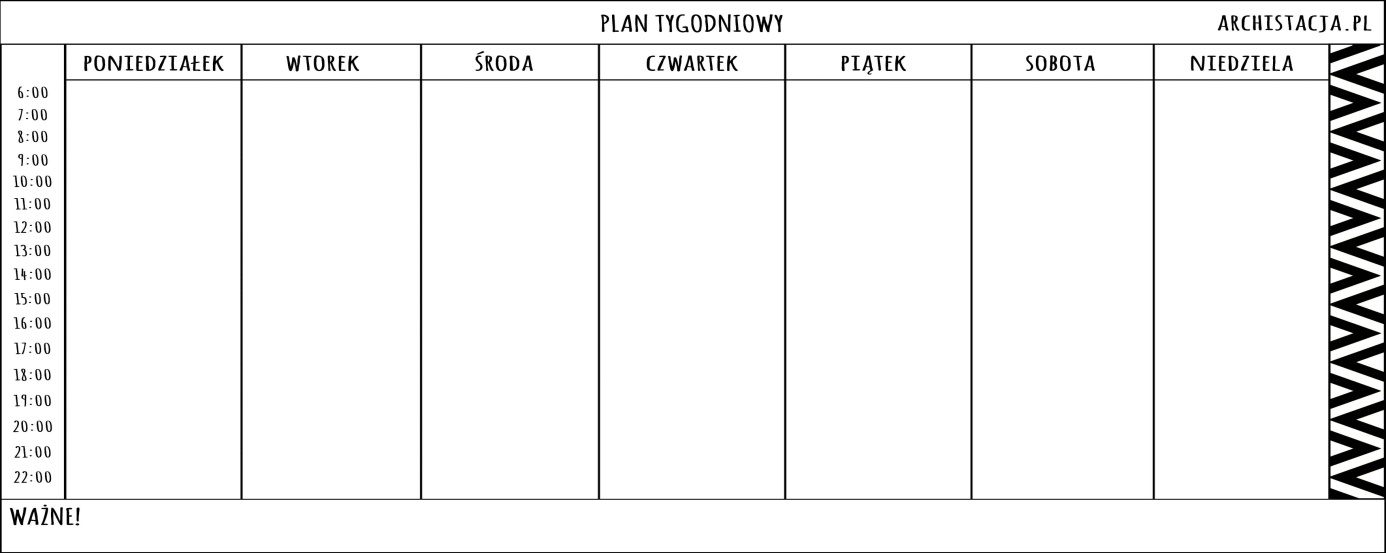 Wtorek 14.12.2021ZIELONY GOŚĆ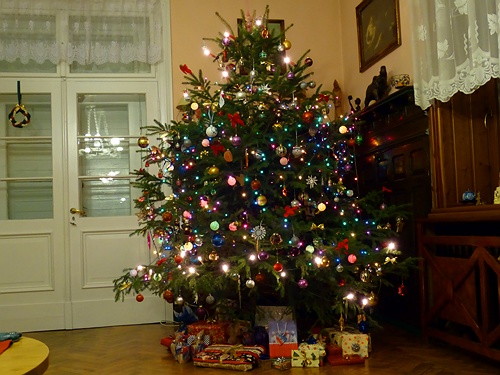 CELE:- Klasyfikowanie ozdób choinkowych według podanej kategorii- Rozwijanie sprawności manualnej1. Słuchanie wiersza D. Gellner „Białe sny”Białe snyTy i ja, ja i ty
mamy zimą białe sny.
Białe drogi nam się śnią,
biały ogród, biały dom,
a w tym domu okno złote.
Zajrzyj tam, gdy masz ochotę.Na choince światła płoną
w tym zimowym białym domu
i kolęda w śnieżnych tiulach
do choinki się przytula.
A wysoko, nad drzewami
lecą kartki z życzeniami.
Sypią się na biały dach
i wirują w naszych snach.Krótka rozmowa na temat treści wiersza. Zastanawianie się, co tworzy wyjątkową, magiczna atmosferę świąt Bożego Narodzenia.2. Zabawa klasyfikacyjna „Ozdoby choinkowe”Potrzebne będą różne ozdoby choinkowe oraz kilka pojemników, pudełek lub obręczy ze sznurka. Dziecko nazywa ozdoby, określa ich cechy, np. kształt, wielkość, kolor. Następnie zadaniem dziecka jest posegregowanie ozdób ze względu na określoną cechę- według koloru- według wielkości- według kształtu3. Rozwiązywanie zagadek słowno-obrazkowych dotyczących ozdób i symboli związanych ze Świętami Bożego Narodzenia.Kolorowanie lub rysowanie wybranych ozdób lub symboli.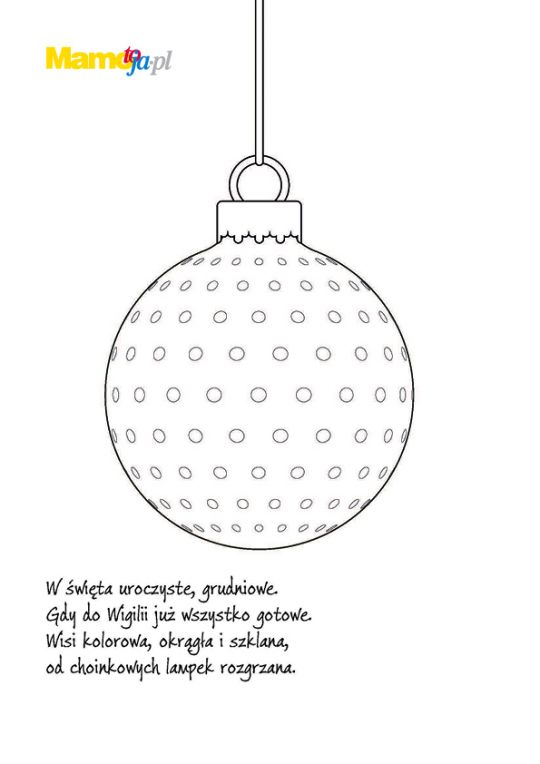 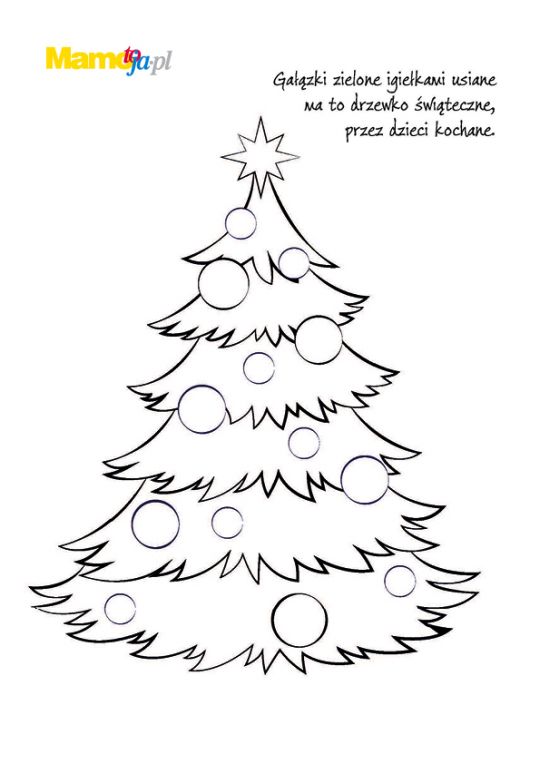 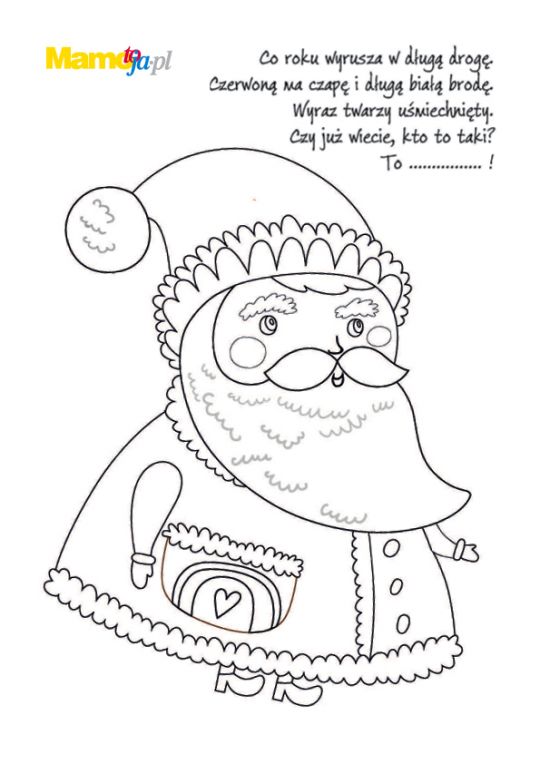 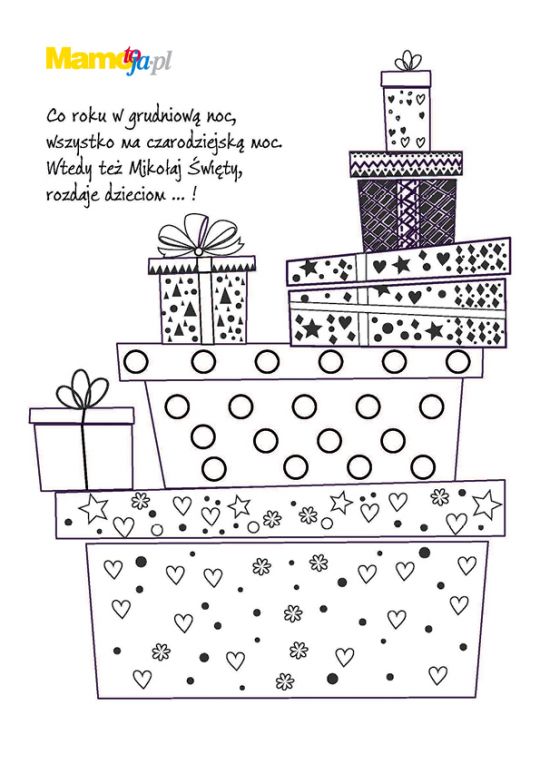 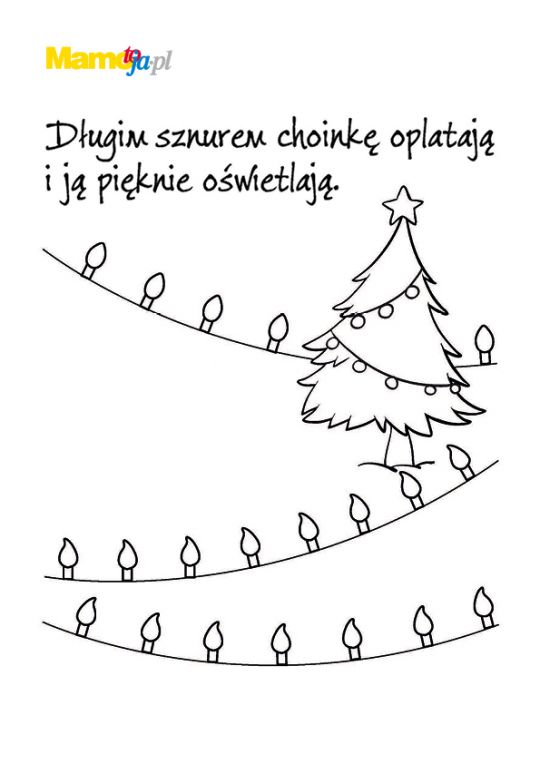 Środa 15.12.2021PAMIĘTAJMY O NASZYCH PRZYJACIOŁACH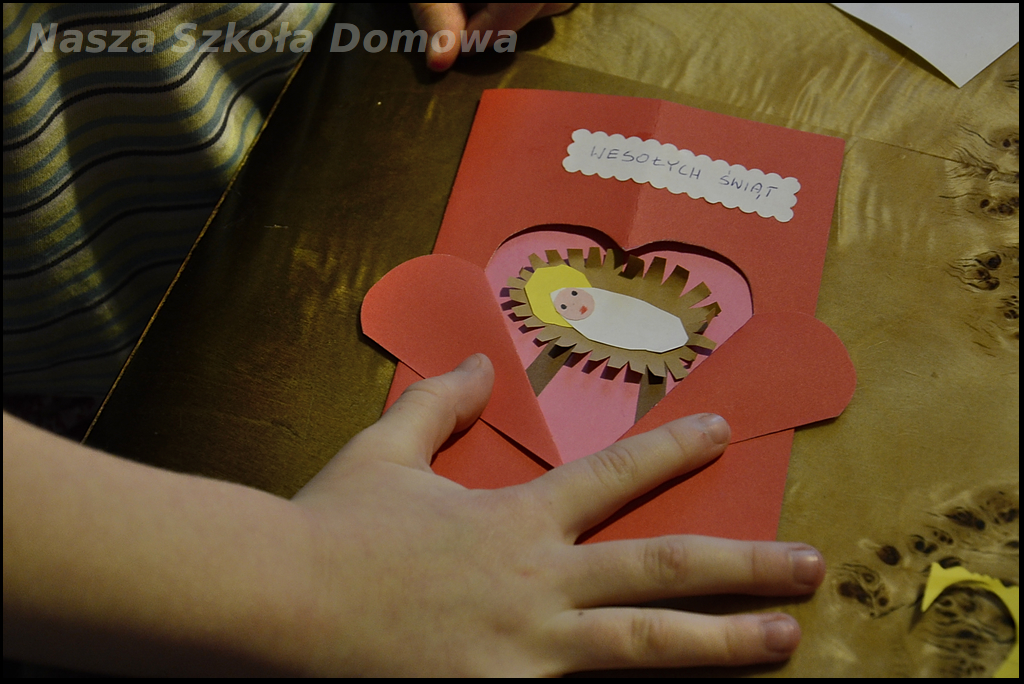 CELE:- zachęcanie do podejmowania zabaw plastycznych i konstrukcyjnych z wykorzystaniem różnych materiałów- rozwijanie umiejętności wczuwania się w emocje innych osób1. Wspólne słuchanie i śpiewanie wybranej kolędy2. Zabawa dydaktyczna „Piękne świąteczne pocztówki”Rozkładamy różne pocztówki- świąteczne, imieninowe, urodzinowe, z pozdrowieniami z podróży. Zadaniem dziecka jest posegregowanie na te z wakacji, z okazji urodzin i imienin, bożonarodzeniowe, wielkanocne. Szczegółowo omawiamy wygląd pocztówek bożonarodzeniowych. Następnie pokazujemy elementy na odwrocie kart pocztowych.  Wskazywanie, gdzie wpisuje się życzenia, gdzie adres oraz gdzie i po co nakleja się znaczek pocztowy. 3. Wspólne zastanawianie się, w jakim celu wysyła się pocztówki i do kogo dzieci wspólnie z rodziną mogłyby je wysłać. 4. Zabawa plastyczna „Moja pocztówka”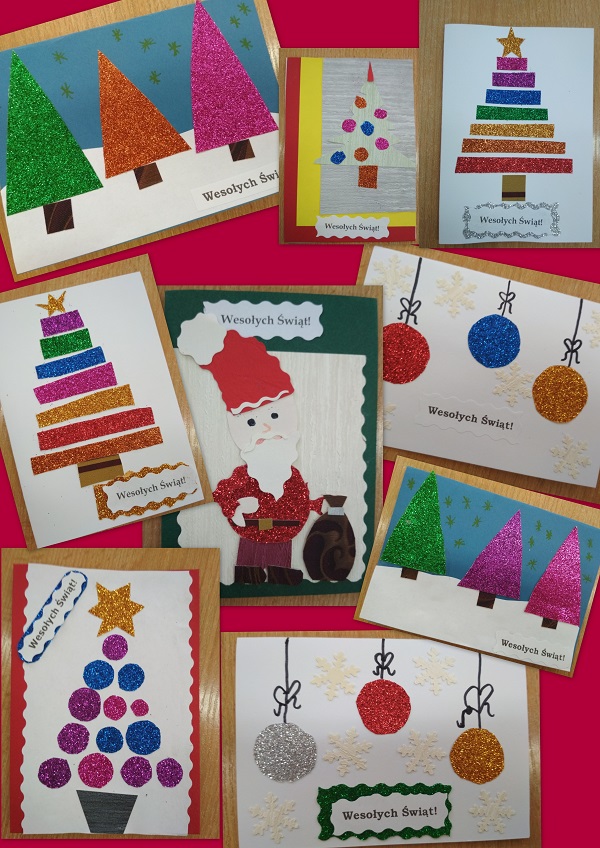 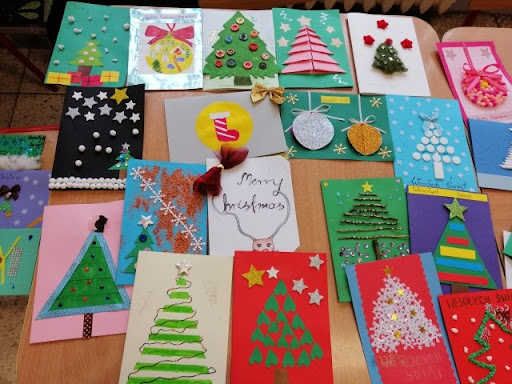 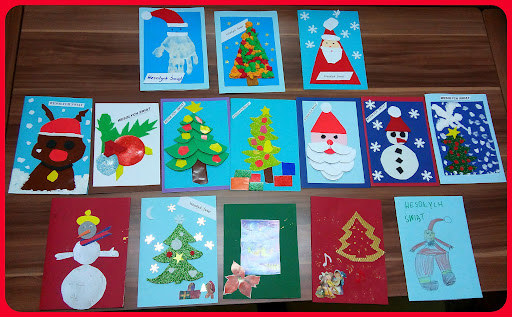 Potrzebne będą kartoniki kolorowe formatu A5 oraz zielone paski papieru o różnej długości, z których dziecko układa piramidkę (od najdłuższego na dole do najkrótszego na górze). Poprawnie ułożone paski dziecko nakleja na kartonik w kształt choinki. Na szczycie choinki nakleja gwiazdkę, a pod choinką kwaraty i prostokąty jako prezenty. Na choince nakleja koła- to będą bombki.Można również wykonać inne pocztówki według własnego pomysłu.Wspólne wymyślanie  życzeń (pisze dorosły) i wysyłamy do bliskich i znajomych.Czwartek 16.12.2021KOMU POTRZEBNE JEST BOŻE NARODZENIE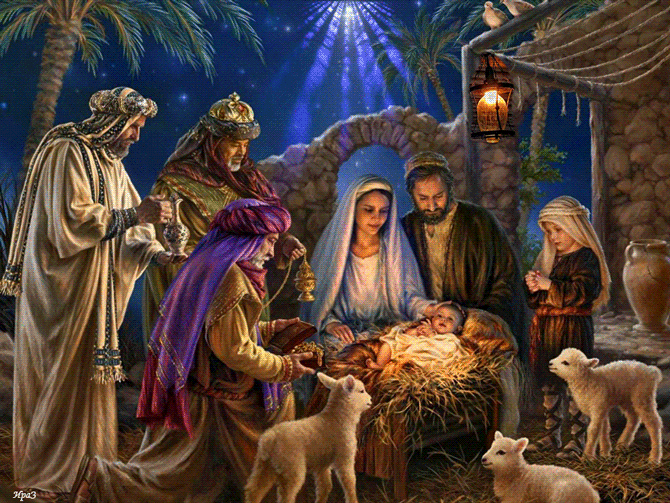 CELE:- Poznanie tradycji związanych z Bożym Narodzeniem1. Kontynuacja śpiewania wybranej kolędy2. Słuchanie opowiadania A. Galicy „Komu potrzebne jest Boże Narodzenie?”A. Galica „Komu potrzebne jest Boże Narodzenie?”Pewnej ciemnej nocy, kiedy padał gęsty, biały śnieg, z nieba naziemię wędrował mały Aniołek i niósł w ręce złoty dzwoneczek. Hop, hop,hop, hop – przeskakiwał Aniołek z płatka na płatek, aż znalazł się naziemi.Spotkał go szary, pręgowany Kocur, który właśnie wyszedł naspacer.- Co ty tu robisz? spytał Kocur Aniołka.- Jak to co? Idę, żeby przypomnieć wszystkim, że są święta BożegoNarodzenia – odparł Anioł – będę głośno dzwonił moimdzwoneczkiem.- A komu potrzebne są święta Bożego Narodzenia? – mruknął niechętnieKot.- Nie wiesz komu? – zdziwił się Aniołek i zadzwonił dzwoneczkiem.- Wszystkim! Wszystkim potrzebne jest Boże Narodzenie – i znowuzadzwonił.- Wszystkim – prychnął kocur. – Wszystkim, to znaczy komu?- Och – westchnął Aniołek i usiadł na zaśnieżonym płocie – to długahistoria.Święta Bożego Narodzenia potrzebne są choince, żeby mogła ubrać sięw kolorowe bombki, i gwiazdkom, żeby mogły wyrosnąć na czubkuchoinek.- I komu jeszcze? – zapytał zaciekawiony Kot.- Jeszcze? – Aniołek zastanowił się chwilkę – Boże Narodzeniepotrzebne jest mamusi, żeby ubrała się w najpiękniejszą sukienkę,i tatusiowi, żeby pokazał jaki jest mocny i przyniósł do domunajwiększą choinkę, i dzieciom, które czekają na prezenty.- I jeszcze? – dopytywał się Kot. – Po co jeszcze są te święta?- Jeszcze po to – odparł Aniołek – żeby wszyscy spróbowali jak smakujebiały, wigilijny opłatek i żeby zaśpiewali kolędę:Chwała na wysokości,chwała na wysokości,a pokój na ziemi.- Tak zamruczał Kot – teraz już wiem, po co jest Boże Narodzenie.A Aniołek powędrował dalej, głośno dzwoniąc swoim dzwoneczkiem.2. Omówienie treści utworu ze szczególnym zwróceniem uwagi na temat:Co robimy w święta Bożego Narodzenia? Z kim się spotykamy?Rozmowa na temat polskich tradycji bożonarodzeniowych:- ubieranie choinki- wykonywanie kartek świątecznych dla bliskich i znajomych- przygotowywanie uroczystej kolacji wigilijnej oraz tradycyjnych potraw (barszcz s uszkami, ryba, pierogi, makowiec, kompot z suszu)- dzielenie się opłatkiem i składanie życzeń- rozdawanie prezentów-wspólne kolędowanie przy choince3. Zabawa ruchowa- naśladowanie reniferów ciągnących sanie Mikołaja